Тақырыбы: О дыбысы мен әрпіМақсаты:Білімділік:О дыбысы және оның әріп таңбасымен таныстыру. Сөз ойлап   табу, сөйлем құрап айтуға үйрету. Дамытушылық:Балалардың сөздік қорларын молайту, ойлау қабілетін, дүниетанымын   кеңейту, тілін  дамыту.Тәрбиелік:Дидактикалық ойындар арқылы ұқыптылыққа, шапшандылыққа тәрбиелеу.Білім беру саласы: «Коммуникация», «Таным», «Шығармашылық»Ұйымдастырылған оқу іс-әрекет түрі:Сауат ашу және жазу негіздері, тіл дамыту, сурет салу.Сабақтың типі:аралас, машықтық.Сабақта қолданатын педагогикалық технологиялар:АКТ, ойын, тірек карта арқылы оқыту.Сабақтың өтілу әдісі:түсіндірмелі-иллюстративтік, жартылай ізденіс, машықтық.Оқыту құралдары:ой қозғау, логикалық ойындар.Демонстрациялық материал:суреттерСабақтың барысы.Шаттық шеңбер.Қоңыраудың сиқырлыЕстіледі сыңғыры.Қолыңды бер дейді,Шеңберге кел дейді.-Балалар, бәріміз шеңбер құрайық. Бір-бірімізге жақсы сөздер айтып амандасайық.Сабағымыз сәтті болсын. Деніміз сау болсын. Бүгінгі сабағымыздың мақсатына жетейік.Балалар бір –бірлеріне жақсы сөздер айтады.Сәлеметсің бе, Асыл, сен сүйкімдісің.-Сәлеметсің бе, Жанель, сен қайырымдысың.-Сәлеметсің бе, Ажар, сен ақылдысың.-Сәлеметсің бе, Ерсұлтан, сен сабырлысың.-Сәлеметсің бе, Анель, сен мейірімдісің.Сәлеметсің бе, Жалғас, сен батылсың. Өткен сабақты қайталау.Дыбыс деген не?Дыбыстар нешеге бөлінеді?Әріп деп нені айтамыз?Әріптерді не істейміз?Балалардың жауаптары тыңдалады.Дидактикалық ойын:  «Қай дыбыстан басталады?»Ғ   Т  А  Н   Р   У  П  Ш  Л  Й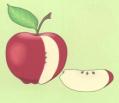 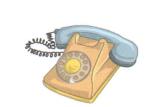 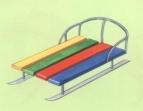 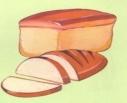 Балалар бүгінгі біздің сабағымызға Бауырсақ қонаққа келіпті.Бауырсақпен амандасу.Бауырсақ: Сәлеметсіздер ме балалар! Мен өз үйімнен адасып қалдым ,үйіме жетуіме көмектесіңдерші. Ол үшін сендер мына тапсырмаларды орындауларын керек.Балалар: Арине көмектесеміз.1 тапсырма.Үлкен және кішкентай сәбіздер.Сурет қиындыларынан сәбізді құрастыру.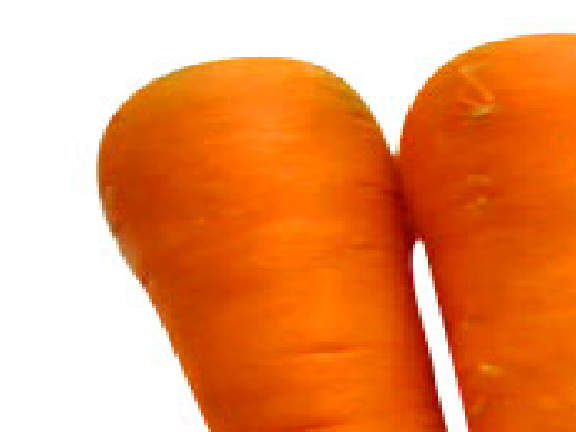 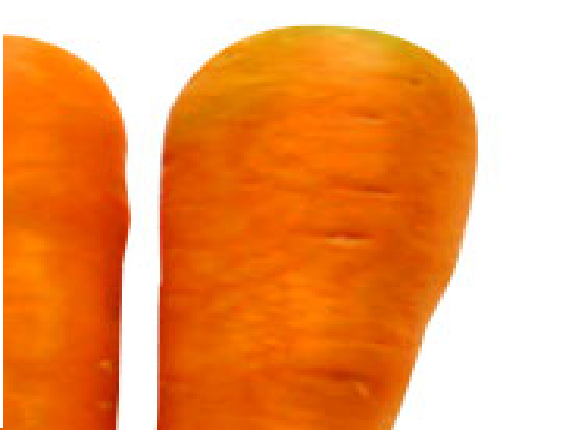 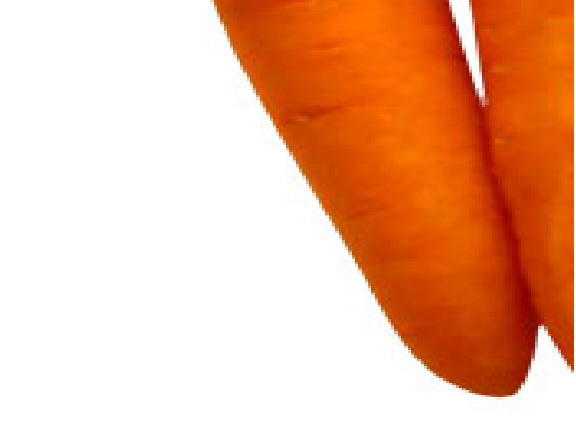  Қоянның тапсырмасы.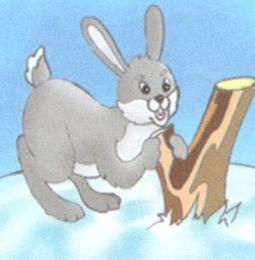 2 – тапсырма.Не артық?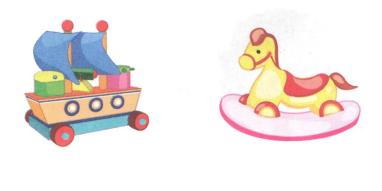 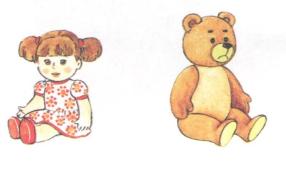 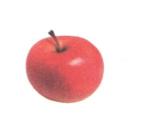 Жаңа сабақ.Балалар бүгін О  дыбысымен танысамыз.Әріп таңбасымен таныстыру.Ол неге ұқсайды?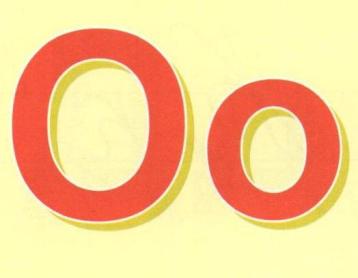 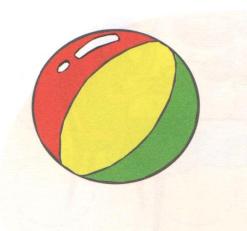 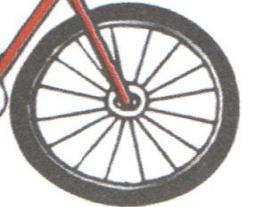  Қасқырдың тапсырмасы.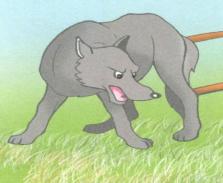 Дидактикалық ойын: «Орнын тап»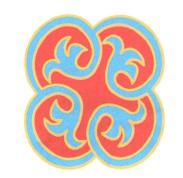 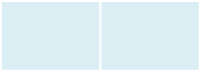 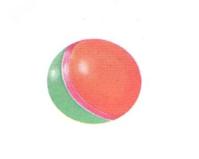 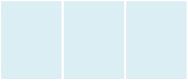  Аюдың тапсырмасы.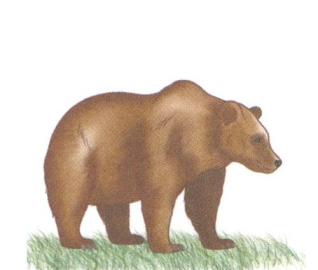 Дәптермен жұмыс.О дыбысының әрпін жазуАуада жазып қол жаттықтыру.О әрпін екі жолға толтырып жазу.Сергіту сәті.	Ормандағы аюдың,Құлпынайы көп екен.Теріп-теріп алайық,Қалтамызға салайық. Түлкінің тапсырмасы.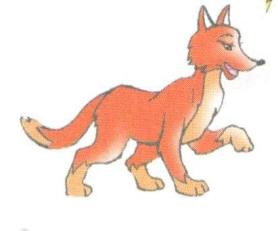 Дыбыстық талдау жасау.Отан        торғай        тонБауырсақтың тапсырмасы.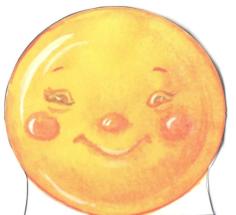 Буындарды оқу.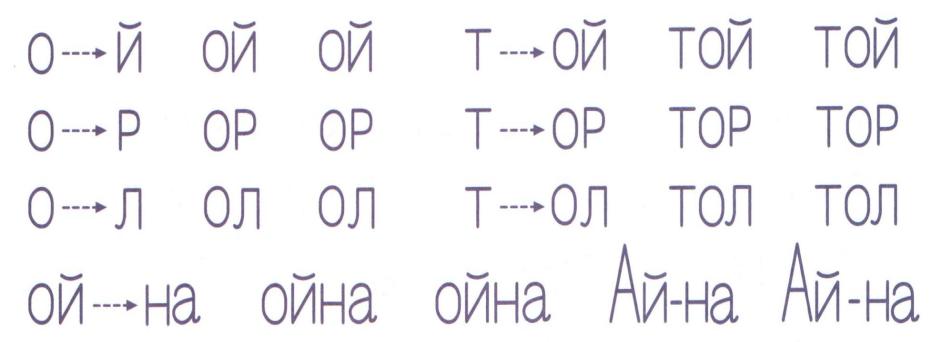 Сабақты қорытындылау.Балалар біз бүгін қандай дыбыспен таныстық?О дыбысы қандай дыбыс?Әріп таңбасы неге ұқсас?О дыбысынан келетін сөздер айту.Күтілетін нәтиже:Ұғынады : Балалар О әрпі мен дыбысы туралы айтқандаТүсінеді: Балалар дыбыстық талдау жасаудыҚолданады: Суреттермен жұмыс жасауды«Жұпар» балабақшасыАшық ұйымдастырылған оқу іс-әрекетіТақырыбы: О дыбысы мен әрпіДайындаған: Немзорова С.ААмангелді ауданы 2016-2017 оқу жылы